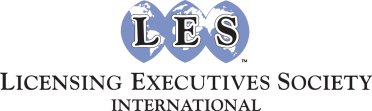 	LESI Fact SheetLES HungaryContact  Person  (This person is responsible for communication with &  timely submissions to the LESI Office)Name	: Michael Lantos	 Company	: Danubia Patent & Law Office LLC	Address		: 16 Bajcsy Zsilinszky út         	City & Postal Code	: Budapest, H-1051	Country	: Hungary	Phone	: +36 1 4118716	Fax	: +36  1 3382304  	E-mail	: lantos@danubia.hu;   Website	: http://www.les-hungary.huTwitter	:Current  Society  OfficersPresident	: Michael Lantos			  		Secretary 	: Katalin Derzsi	 Treasurer	: Ildikó Komor Hennel  	Society Administrator(s): none 	Delegates	: Georgina Busku	: Dr. István MolnárDate of Next Change of Officers:	 31st May 2017Second half of May, 2017 (not yet defined)Number  of  Members					Change from Previous YearLawyers or patent agents in private practice	:    		23Other members		:  		11Thereof Young Members (< 40)	:			8Total membership		:   		34 Annual subscription rate	: HUF 30.000 including international duesNotable Local Activities: Every year a half day conference for the IP dayOn November 9, 2016 we organized and held the Central European Countries’ LES conference with over 80 attendeesOn December 9, 2016 there was a half day consultation free for SME-s interested in IP matters   On December 8, 2016 a year closing event was held together with other local associationsOn March 2 2017 we had an extended Board Meeting including preparations for the elections in MayIn September 2016 the Young Member’s Congress will be held in Budapest and this causes a great job for the organizersAny Requests for Assistance: We would need some assistance and financial contribution to the Young Member’s Congress. All details are known by Ms. Georgina Busku More details will be the task of the elected new board.Comment: After over 25 years as the president of LES Hungary, I (M. Lantos) will resign and new people will take over. I plan to remain a board member. The electoral committee has already started work to prepare for the elections.Report completed by :	Michael Lantos	Date : 		01/04/2017		       